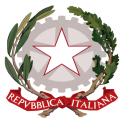 Ministero dell’Istruzione, dell’Università e della RicercaUfficio Scolastico Regionale per il LazioCONSIGLIO ORIENTATIVO ELABORATO DAL CONSIGLIO DI CLASSE DELLA CLASSE TERZA ______ANNO SCOLASTICO 2021/2022PER LO STUDENTE______________________________________________Il Consiglio di classe, riunitosi il giorno 11 gennaio 2022,considerato l’impegno scolastico e gli esiti nei diversi ambiti disciplinari;le competenze acquisite nel corso del I° ciclo d’istruzione; gli interessi e le attitudini manifestati nelle seguenti aree disciplinari:□ l’area linguistica □ l’area matematico-scientifica □ l’area storico-sociale □ l’area tecnico-pratica □ l’area espressivaconsiglia allo studente di proseguire gli studi nel seguente ambito________________________________________________________________________________Il coordinatore di classe	 				        IL DIRIGENTE SCOLASTICO	     _______________________________        				 Dott.ssa Marilena Pera                                 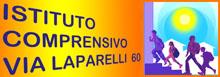 Istituto Comprensivo“Via F. Laparelli, 60”00176 ROMA- Via Laparelli 60  XIV Distretto  tel.  0624419571,  0624402590  fax  0624411119codice meccanografico: rmic8ck00be-mail: rmic8ck00b@istruzione.it 